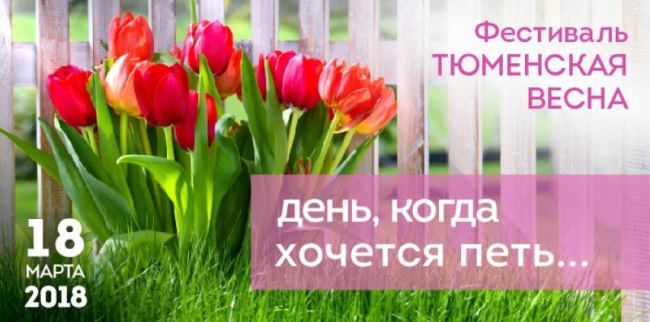 Приглашаем всех родителей, обучающихся МАОУ «Викуловская СОШ№1» принять непосредственное участие в марафоне- фестивале школьных хоров «Тюменская весна», в Форуме «Большая перемена»18 марта 2018 года!План мероприятий:Время проведенияМесто проведенияНазвание мероприятия9.00-10.30Актовый зал школыМарафон- фестиваль школьных хоров «#Поющий район», «Голос. Дети-2018» (гала- концерт)10.30-11.00Актовый зал школыВстреча со специалистами ДООЦ «Русичи»11.00Фойе школыАкция волонтеров школы«Весеннее настроение»12.00-14.30Кабинеты школы«Форум «Большая перемена»(работа имитационного пункта по сдаче ОГЭ и ЕГЭ для родителей обучающихся 9-х и 11-го классов)